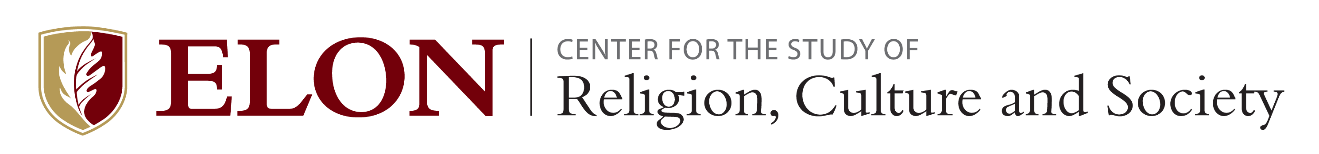 MULTIFAITH SCHOLARS APPLICATION FORMInstructionsApplicants are expected to have thoroughly read and understood the description and requirements for the Multifaith Scholars Program on the CSRCS website at https://www.elon.edu/u/academics/csrcs/multifaith-scholars/application-and-forms/. An electronic copy of this application form must be received by no later than 5pm on the due date give on that website. The applicant should arrange for two letters of recommendation – one from an Elon faculty member with rank in an academic department who is committed to serve as the applicant’s mentor for the applicant’s Multifaith Scholars project, and one from an Elon faculty or staff member or other figure who can describe and assess the applicant’s interest in and/or previous work on multifaith issues – to arrive by the due date. Completed applications should be emailed to Dr. Amy Allocco at aallocco@elon.eduStudent InformationStudent Name:	     					Campus Box:      
Phone number:      					Email address:      Semester started at Elon:      			Expected Graduation (MM/YYYY):      Major 1:      					Major 2:      Minor 2:      					Minor 2:      Faculty Mentor:      				Mentor’s Department:      Current Cumulative GPA:      Name of second recommender:      Involvement in Other ProgramsPlease check all of the following that apply to you. In assessing your application, the selection committee will consider how your involvement in other Elon programs will intersect with, support, or possibly conflict with your commitments to the Multifaith Scholars program. Elon College Fellow	 Honors Fellow		 Teaching Fellow Business Fellow		 Communications Fellow	 Leadership Fellow Periclean Scholars		 Odyssey ProgramOther:      
Are you applying, or have you applied for other Elon awards or programs (e.g., Lumen Prize, Leadership Prize) for the coming academic year? If you answered “Yes,” please identify which program(s):      SignatureBy typing my name below, I affirm that this application is accurate in every respect and that I meet the eligibility requirements to be named a Multifaith Scholar. I hereby give the Selection Committee permission to obtain a copy of a summary of any judicial system records concerning Honor Code violations.Signature: Date Signed:       Application MaterialsA complete application will include electronic copies of the following:A signed Multifaith Scholars Application FormA Personal Statement (see next page)A Letter of Recommendation from the applicant’s faculty mentor for the applicant’s Multifaith Scholars project (see form on CSRCS website)A second Letter of Recommendation from an Elon faculty or staff member or other figure (see form on CSRCS website)A copy of the applicant’s current unofficial Elon University transcriptPersonal Statement:In an essay of no more than 750 words, below please describe a) your interests in and any prior experience with or work connected to multifaith issues, and b) your idea for the two-year, faculty-mentored research project that you will undertake. Please include discussion of such things as:courses, figures, books, or other experiences that have inspired your interest in religious diversity and multifaith engagementcourses, experiences, or other training that has prepared you for the research you propose;the relationship that this proposed project has to planned Elon Experiences (e.g., study away), your campus or other leadership, and/or your future plans.Project Title:      Personal Statement: